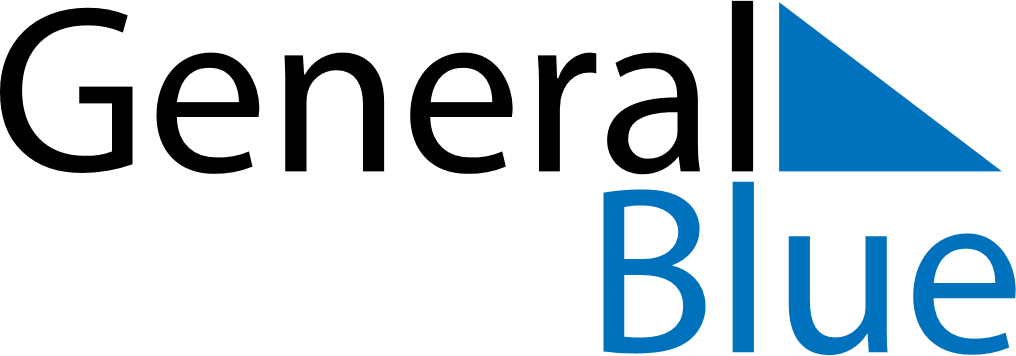 Q1 of 2023Q1 of 2023Q1 of 2023Q1 of 2023Q1 of 2023January 2023January 2023January 2023January 2023January 2023January 2023January 2023January 2023SundayMondayTuesdayTuesdayWednesdayThursdayFridaySaturday12334567891010111213141516171718192021222324242526272829303131February 2023February 2023February 2023February 2023February 2023February 2023February 2023February 2023SundayMondayTuesdayTuesdayWednesdayThursdayFridaySaturday123456778910111213141415161718192021212223242526272828March 2023March 2023March 2023March 2023March 2023March 2023March 2023March 2023SundayMondayTuesdayTuesdayWednesdayThursdayFridaySaturday123456778910111213141415161718192021212223242526272828293031